§1037.  Inspector licensing1.  License.  The commissioner may establish standards for licensing potato inspectors for the purposes of this subchapter, conduct examinations to license and license successful applicants; except that the commissioner may determine not to license such private inspectors if the commissioner finds that the volume of potatoes inspected by the federal-state inspection service is insufficient to reasonably and efficiently sustain the availability at the federal-state inspection service in the State. The commissioner shall charge a fee of $10 for taking the examination and $15 for a license. A license is for 2 years and may be renewed.[RR 2021, c. 1, Pt. B, §119 (COR).]2.  Fees.  All fees collected under this section shall be paid immediately to the Treasurer of State and credited to the department for the administration of this section and other expenses incident to the administration of this subchapter. If any fees are not spent during the year in which they are collected, the unexpended balance shall not lapse, but shall be carried as a continuing account and available for the purpose specified until spent.[PL 1981, c. 513, §§10, 12 (NEW).]3.  Revocation.  The commissioner may refuse to renew and the District Court may revoke the license of an inspector upon finding that the inspector has knowingly falsified information relating to inspections or his application for a license.[PL 1981, c. 513, §§10, 12 (NEW); PL 1999, c. 547, Pt. B, §78 (AMD); PL 1999, c. 547, Pt. B, §80 (AFF).]SECTION HISTORYPL 1981, c. 513, §§10,12 (NEW). PL 1999, c. 547, §B78 (AMD). PL 1999, c. 547, §B80 (AFF). RR 2021, c. 1, Pt. B, §119 (COR). The State of Maine claims a copyright in its codified statutes. If you intend to republish this material, we require that you include the following disclaimer in your publication:All copyrights and other rights to statutory text are reserved by the State of Maine. The text included in this publication reflects changes made through the First Regular and First Special Session of the 131st Maine Legislature and is current through November 1, 2023
                    . The text is subject to change without notice. It is a version that has not been officially certified by the Secretary of State. Refer to the Maine Revised Statutes Annotated and supplements for certified text.
                The Office of the Revisor of Statutes also requests that you send us one copy of any statutory publication you may produce. Our goal is not to restrict publishing activity, but to keep track of who is publishing what, to identify any needless duplication and to preserve the State's copyright rights.PLEASE NOTE: The Revisor's Office cannot perform research for or provide legal advice or interpretation of Maine law to the public. If you need legal assistance, please contact a qualified attorney.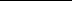 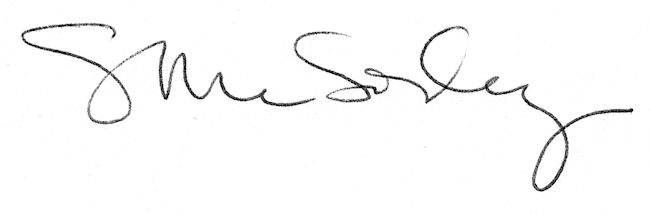 